Εικαστικές δημιουργίες του Ομίλου “ΑRT- ιον” στη Δημοτική Πινακοθήκη Αλέκος ΚοντόπουλοςΟ Δήμος Λαμιέων και ο Όμιλος Καλλιτεχνών “ART-ιον” σας προσκαλούν τη Δευτέρα 19 Οκτωβρίου και ώρα 19:00 στην αίθουσα Αρχαίας Αγοράς της Δημοτικής Πινακοθήκης Λαμίας «Αλέκος Κοντόπουλος» στα εγκαίνια ομαδικής έκθεσης εικαστικών δημιουργιών με θέμα «Αφιέρωμα στο Λεωνίδα».Η έκθεση θα διαρκέσει από τις 19 Οκτωβρίου έως τις 21 Νοεμβρίου 2015 και θα λειτουργεί καθημερινά από τις 9:00 π. μ. έως 13:00 και από 18:00 έως 21:00 και το Σάββατο από τις 9:00 π. μ. έως 13:00.                                                                                                                              Από το Γραφείο Τύπου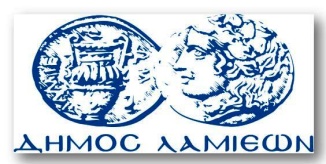         ΠΡΟΣ: ΜΜΕ                                                            ΔΗΜΟΣ ΛΑΜΙΕΩΝ                                                                     Γραφείου Τύπου                                                               & Επικοινωνίας                                                       Λαμία, 15/10/2015